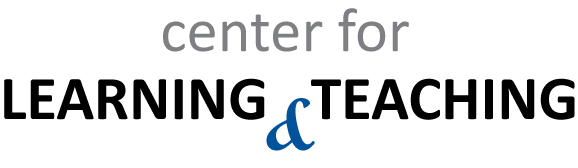 Teaching & Learning Innovation 
Grant Partnership Application FormThe Penn State Berks Center for Learning & Teaching 
in partnership with the Office of Academic AffairsApplicant InformationName of Principal Investigator Other Participating Faculty Division Phone of PI: E-mail of PI: Course DetailsCourse Name(s) and Number(s):  How many students are typically enrolled per academic year in the course(s) that would be impacted by this proposal? Which semester(s) is this course typically offered? 
Spring	Summer	FallWhen do you plan to implement this project? Enter semester and year.
Project DetailsDescribe an existing instructional or learning challenge that affects your course and/or describe the learning outcome/challenge you hope to achieve.
The Grant Partnership Program will enable collaboration with the CLT team to investigate appropriate instructional technologies. Describe any instructional technologies you have preliminarily identified as a potential solution.
The Grant Partnership Program will enable collaboration with the CLT team to investigate an appropriate instructional approach for any identified technology solutions. Share your thoughts on an instructional approach which would address your identified teaching or learning challenge and/or help in achieving your learning outcome/objective.
Describe how you believe your proposal would improve student learning and/or retention.
How will you assess the effectiveness of your proposed solution?
Explain how your proposed solution might replicate to other classes, courses, or campuses.
Describe how the investment of time and resources in your proposed solution aligns with the college's strategic plan. Review the Strategic Plan on the web.
Estimate the amount of your time necessary for implementation of this project.
Are you able and willing to devote the required time to the implementation of this proposal during the next calendar year? 
List any potential conflicts. (e.g. sabbatical, creating new courses, Fulbright grant, Berks Assessment Grant, etc.) 
Are you currently going through the tenure track process?  Explain why funding or release time is needed for this project. Include projected funding amounts and/or define the requested release time.
Submitting your ApplicationAfter answering all questions:Save your completed form as "YourName_TLIgrant.docx" and e-mail it to Daonian Liu (DZL5300@PSU.EDU) with the subject "TLI Grant Partnership Proposal" ORPrint your form and mail it to Daonian Liu, 142 Thun Library.Upon acceptance of your grant, you will be asked to sign a Memorandum of Understanding at your grant’s kick-off meeting. Read details of Memorandum of Understanding »Application DeadlineThis year's application deadline is listed on the Center for Learning & Teaching website. Read TLI grant details and application deadline on web under the section of “Application Process”.